Name ____________________  Date ____________________         Activity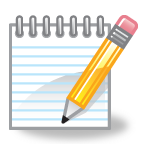 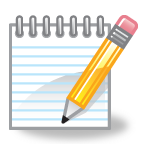 Change Model	Directions: Write two or more examples for each generalization.		  ____________________________________________________________________________  _____________________________________________________________________________              _______________________     _______________________________________________________________________________________________________________________________  _____________________________________________________________________________              ____________________________________________________________________________________________________________________________________________________________________________________________________________________________________________________________________________________________________________________                  							 ______________________________	